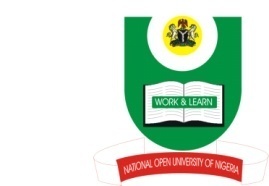 NATIONAL OPEN UNIVERSITY OF NIGERIAPlot 91, Cadastral Zone, Nnamdi Azikiwe Expressway, Jabi - AbujaFaculty of SciencesDepartment of Pure and Applied SciencesNOVEMBER 2018 EXAMINATIONCOURSE CODE: BIO412 (3 CREDIT UNITS) TIME ALLOWED: 3 HoursCOURSE TITLE: WILDLIFE ECOLOGY AND CONSERVATIONINSTRUCTION: Answer Question ONE (1) and any other FOUR (4) questions  1a	Outline any eight objectives of the national forest policy. (8 marks) 1b	What are the influences of forestry on wildlife. (8 Marks)1c	List any six biotic factors that directly impact living things or human life. (6 Marks)2a	List any six eco-touristic resources and their locations in Nigeria (6 Marks)2b	List the three basic goals of the Convention of Biological Diversity as advanced by ecotourism  (6 Marks)3a	Briefly, explain any six problems associated with wildlife conservation in 	Nigeria(6 marks)3b	Discuss the importance of ecotourism to the economic empowerment of the nation                                                                                                                          (6 marks) 4a	Discuss the major constraints to ecotourism in Nigeria (6 marks)4b	Give a brief overview of Wildlife and biodiversity conservation in Nigeria (6 marks)5a 	Briefly describe any five evolving adaptive features of plants for life in terrestrial environment (10 marks)5b	What is species biotic potential? (2 marks)6a	Outline any three factors which can pave way for serious parasite-disease outbreaks due to an increase in game population. (6 marks)6b 	Identify and explain the various methods used for the control of wildlife damaging forest crops. (6 marks)